________________________________________________________________________________Министерство культуры Российской Федерации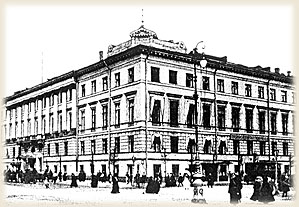 Государственный музей политической истории России Отдел «История политической полиции и органов государственной безопасности России XIX – XX вв.» (Гороховая, 2). Санкт-Петербург, Адмиралтейский пр., д. 6Т/факс: (812) 312-27-42; тел.: 312-63-05e-mail: gorokhovaya2@rambler.ru____________________________________________________________XVIII Всероссийские исторические чтения «Гороховая, 2»22 – 23 апреля 2021 годаОрганы государственной безопасности СССР в первый период войны. 22 июня 1941 г.–18 ноября 1942 г.К 80-летию начала Великой Отечественной войныМесто проведения: Государственный музей политической истории РоссииАдрес: Санкт-Петербург, ул. Куйбышева, д. 2-4 (вход с Кронверкского пр., д. 1/2), ст. метро «Горьковская»ПРОГРАММА22 апреля, четверг (Белый зал) 09.20 – 10.00 Регистрация участников исторических чтений10.00 – 11.00 Экскурсия по Государственному музею политической истории России11.00 – 13.00Утреннее заседание11.00 – Открытие исторических чтенийВступительное слово: Е. Г. Артемов, генеральный директор Государственного музея политической истории России (ГМПИР), кандидат исторических наук, заслуженный работник культуры Российской ФедерацииВедущие: АРТЕМОВ Евгений Григорьевич, генеральный директор ГМПИР; ИЗМОЗИК Владлен Семёнович, доктор исторических наук, профессор кафедры истории и регионоведения Санкт-Петербургского государственного университета телекоммуникаций им. проф. М. А. Бонч-Бруевича; ПОЖАРОВ Алексей Иванович, доктор исторических наук, кандидат юридических наук, ведущий научный сотрудник Института российской истории РАН (г. Москва); ИВАНОВ Виктор Александрович, доктор исторических наук, профессор, ассоциированный научный сотрудник Санкт-Петербургского института истории РАН (г. Санкт-Петербург)Доклады и сообщения (регламент выступления – 15 мин.)1. Болдовский Кирилл Анатольевич, кандидат исторических наук, старший научный сотрудник Санкт-Петербургского института истории РАН (г. Санкт-Петербург)Управление НКВД/НКГБ в системе власти блокадного Ленинграда2. Билим Наталья Николаевна, доктор исторических наук, профессор, доцент Дальневосточного института (филиала) Российской правовой академии Министерства юстиции России (г. Хабаровск)Дальневосточная граница СССР в конце 1930-х гг.3. Иванов Виктор Александрович, доктор исторических наук, профессор, ассоциированный научный сотрудник Санкт-Петербургского института истории РАН (г. Санкт-Петербург)Деятельность органов государственной безопасности на Ленинградском фронте и в тылу по выявлению недочетов в политико-моральном состоянии войск, их боевой подготовке и снабжении в июне 1941 – ноябре 1942 гг.4. Белов Анатолий Егорович, кандидат исторических наук, профессор, научный сотрудник Историко-краеведческого музея-заповедника А. С. Пушкина, член Общества изучения истории отечественных спецслужб (г. Москва)Ново-Петергофское военно-политическое училище войск НКВД СССР в первом периоде Великой Отечественной войны5. Бернев Станислав Константинович, кандидат исторических наук, подполковник запаса, член Общества изучения истории отечественных спецслужб, член президиума Совета ветеранов Управления ФСБ России по Санкт-Петербургу и Ленинградской области, член Общественного совета при Архивном управлении Ленинградской области (г. Санкт-Петербург)К вопросу о деятельности экономического отдела УНКВД ЛО в блокадном Ленинграде6. Прудникова Елена Анатольевна, писатель-историк (г. Санкт-Петербург)Загадка реорганизации НКВД СССР в феврале 1941 г.7. Степанов Тимур Юрьевич, заведующий отделом Центрального музея войск национальной гвардии Российской Федерации, член Общества изучения отечественных спецслужб, полковник запаса (г. Санкт-Петербург)Войска НКВД СССР в обороне города Ленинграда в Великой Отечественной войне13.00-13.45   Кофе-брейк13.45 – 16.00Дневное заседание8. Пожаров Алексей Иванович, доктор исторических наук, кандидат юридических наук, ведущий научный сотрудник Института российской истории РАН (г. Москва)Руководитель внешней разведки П. М. Фитин: возвращение забытого имени14.00    Подключение онлайн-участников9. Каримов Олег Владимирович, кандидат исторических наук, доцент кафедры истории Российского государственного университета нефти и газа им. И. М. Губкина (г. Москва)Пумпянская Ольга Владимировна, кандидат исторических наук, доцент кафедры истории Российского государственного университета нефти и газа им. И. М. Губкина (г. Москва)Каримова Анастасия Олеговна, студентка Московского государственного университета имени М. В. Ломоносова (г. Москва)«По достоверным данным, нападение Германии на СССР назначено на 22 июня 1941 г.»10. Гребенкин Алексей Николаевич, доктор исторических наук, доцент, сотрудник Академии ФСО России (г. Орёл)Развитие системы государственной охраны в СССР в 1941–1942 гг.11. Галас Марина Леонидовна, доктор исторических наук, профессор ФГОБУ ВО «Финансовый университет при Правительстве Российской Федерации», главный научный сотрудник Департамента политологии Факультета коммуникаций, руководитель Научно-методологического объединения по миграционным и демографическим процессам (г. Москва)Институты государственной безопасности СССР в регулировании правового положения военнопленных и репатриируемых в годы Великой Отечественной войны12. Курёнышев Андрей Александрович, доктор исторических наук, профессор Российского государственного социального университета (г. Москва)Отражение в экспозиции и выставках музеев начального периода Великой Отечественной войныОтключение онлайн-участников13. Мозохин Олег Борисович, доктор исторических наук, ведущий научный сотрудник Центра экономической истории Института российской истории РАН (г. Москва)Организация и деятельность партизан в годы Великой Отечественной войны14. Измозик Владлен Семёнович, доктор исторических наук, профессор кафедры истории и регионоведения Санкт-Петербургского государственного университета телекоммуникаций им. проф. М. А. Бонч-Бруевича (г. Санкт-Петербург)Дело художника Е. А. Кибрика. 1941–1942 гг.15. Панфилец Александр Владимирович, кандидат исторических наук, доцент кафедры истории государства и права Санкт-Петербургского университета МВД России, член-корреспондент Академии военно-исторических наук (г. Санкт-Петербург)Некоторые аспекты деятельности управления НКВД СССР по Ленинградской области по укреплению обороноспособности города в первые месяцы войны23 апреля, пятница Место проведения: отдел «История политической полиции и органов государственной безопасности России XIX – XX вв.» (Гороховая, 2). Адрес: Санкт-Петербург, Адмиралтейский пр., д. 6,ст. метро «Адмиралтейская»11.00 – 13.30Утреннее заседание  Ведущие: АРТЕМОВ Евгений Григорьевич, генеральный директор Государственного музея политической истории России (ГМПИР), кандидат исторических наук, заслуженный работник культуры Российской Федерации; ИЗМОЗИК Владлен Семёнович, доктор исторических наук, профессор кафедры истории и регионоведения Санкт-Петербургского государственного университета телекоммуникаций им. проф. М. А. Бонч-Бруевича; ПОЖАРОВ Алексей Иванович, доктор исторических наук, кандидат юридических наук, ведущий научный сотрудник Института российской истории РАН (г. Москва)Доклады и сообщения (регламент выступления – 15 минут)1. Мусин Фрид Саитович, доктор исторических наук, доцент, старший научный сотрудник Государственного историко-литературного музея-заповедника А. С. Пушкина (г. Москва)Пограничная политика СССР накануне Великой Отечественной войны 1941–1945 гг.2. Москвин Сергей Васильевич, кандидат технических наук, доцент Балтийского государственного технического университета имени Д. Ф. Устинова «Военмех», советник РАЕН (г. Санкт-Петербург)Деятельность разведорганов в содействии созданию прорывных образцов оружия и военной техники (1937–1942 гг.)3. Щербакова Екатерина Игоревна, кандидат исторических наук, доцент, заместитель заведующего кафедрой общественно-гуманитарных дисциплин Московского государственного университета имени М. В. Ломоносова Московской школы экономики (г. Москва)Дуче на распутье. Советская разведка о военных планах Муссолини4. Рац Сергей Васильевич, кандидат политических наук, доцент кафедры конфликтологии Института философии Санкт-Петербургского государственного университета, историк органов госбезопасности (г. Санкт-Петербург)Роль и место дивизий НКВД в защите Ленинграда. 1941 год5. Репухова Оксана Юрьевна, кандидат исторических наук, доцент кафедры отечественной истории Петрозаводского государственного университета (г. Петрозаводск)Сохранившиеся экземпляры лекций по мобилизационной подготовке как исторический источник6. Полуэктов Иван Борисович, заведующий архивом Самарского государственного медицинского университета Министерства здравоохранения Российской Федерации (г. Самара)Юсупова Светлана Николаевна, кандидат исторических наук, заместитель первого проректора Самарского университета государственного управления «Международный институт рынка» (г. Самара)Деятельность органов госбезопасности по пресечению дезертирства и уклонения от мобилизации на территории Куйбышевской области в начальный период Великой Отечественной войны7. Гладыш Светлана Дмитриевна, писатель-документалист, член Союза писателей России (г. Москва)Начальный период Великой Отечественной войны в музейных коллекциях и архивных собраниях8. Петрова Надежда Юрьевна, начальник научно-экспозиционного отдела ФКУ «Информационный историко-научный центр – Военная историческая библиотека Генерального штаба Вооруженных Сил Российской Федерации ФКУ «ИИНЦ – ВИБ ГШ ВС РФ» (г. Санкт-Петербург)Источники о деятельности советских и иностранных спецслужб в период Великой Отечественной войны 1941–1945 гг. в фондах ФКУ «Информационный историко-научный центр – Военная историческая библиотека Генерального штаба Вооруженных Сил Российской Федерации9. Марутин Андрей Геннадьевич, кандидат юридических наук, член Общества изучения истории отечественных спецслужб (г. Сочи)Оборона Ленинграда. Историография отечественная и зарубежная10. Колошинский Вячеслав Александрович, член Общества изучения истории отечественных спецслужб (г. Санкт-Петербург)Следственная работа УНКГБ ЛО по делам об измене Родине летом 1941 – осенью 1942 гг.13.30 – 14.00   Кофе-брейк 14.00 – 15.00Экскурсия по новой экспозиции отдела «История политической полиции и органов государственной безопасности России XIX – XX вв.» (Гороховая, 2)